登録屋号（会社名、農園名）登録屋号（会社名、農園名）ふりがな登録者　氏名年齢　　　歳性別性別男・女所属該当する所属がありましたら、☑や記入をお願いします。□ 認定農業者（国版）　　□ 大阪版認定農業者　　　　□ 大阪府農の匠　　　 □ 農業経営者会議　　　　□ ４Ｈクラブ員　（クラブ名　　　　　　　　         　）□ その他（　　　　　　　　　　　　　　　　                                 　　　　　）該当する所属がありましたら、☑や記入をお願いします。□ 認定農業者（国版）　　□ 大阪版認定農業者　　　　□ 大阪府農の匠　　　 □ 農業経営者会議　　　　□ ４Ｈクラブ員　（クラブ名　　　　　　　　         　）□ その他（　　　　　　　　　　　　　　　　                                 　　　　　）該当する所属がありましたら、☑や記入をお願いします。□ 認定農業者（国版）　　□ 大阪版認定農業者　　　　□ 大阪府農の匠　　　 □ 農業経営者会議　　　　□ ４Ｈクラブ員　（クラブ名　　　　　　　　         　）□ その他（　　　　　　　　　　　　　　　　                                 　　　　　）該当する所属がありましたら、☑や記入をお願いします。□ 認定農業者（国版）　　□ 大阪版認定農業者　　　　□ 大阪府農の匠　　　 □ 農業経営者会議　　　　□ ４Ｈクラブ員　（クラブ名　　　　　　　　         　）□ その他（　　　　　　　　　　　　　　　　                                 　　　　　）該当する所属がありましたら、☑や記入をお願いします。□ 認定農業者（国版）　　□ 大阪版認定農業者　　　　□ 大阪府農の匠　　　 □ 農業経営者会議　　　　□ ４Ｈクラブ員　（クラブ名　　　　　　　　         　）□ その他（　　　　　　　　　　　　　　　　                                 　　　　　）該当する所属がありましたら、☑や記入をお願いします。□ 認定農業者（国版）　　□ 大阪版認定農業者　　　　□ 大阪府農の匠　　　 □ 農業経営者会議　　　　□ ４Ｈクラブ員　（クラブ名　　　　　　　　         　）□ その他（　　　　　　　　　　　　　　　　                                 　　　　　）該当する所属がありましたら、☑や記入をお願いします。□ 認定農業者（国版）　　□ 大阪版認定農業者　　　　□ 大阪府農の匠　　　 □ 農業経営者会議　　　　□ ４Ｈクラブ員　（クラブ名　　　　　　　　         　）□ その他（　　　　　　　　　　　　　　　　                                 　　　　　）該当する所属がありましたら、☑や記入をお願いします。□ 認定農業者（国版）　　□ 大阪版認定農業者　　　　□ 大阪府農の匠　　　 □ 農業経営者会議　　　　□ ４Ｈクラブ員　（クラブ名　　　　　　　　         　）□ その他（　　　　　　　　　　　　　　　　                                 　　　　　）連絡先住所（〒　　　-　　　　）住所（〒　　　-　　　　）住所（〒　　　-　　　　）住所（〒　　　-　　　　）住所（〒　　　-　　　　）住所（〒　　　-　　　　）住所（〒　　　-　　　　）住所（〒　　　-　　　　）連絡先電話（携帯）電話（携帯）連絡先E-mailE-mail登録内容登録を希望されるコースに☑を入れて、それぞれの内容をご記入ください。□体験・ボランティア（体験概要：　　　　　　　　　　　　　　　　　　　　　　、　　　　　　　　　     （例：○○市で水なす、軟弱野菜の栽培や出荷準備等の体験が可能です。）　　　掲載する連絡先（電話またはE-mail）：　　　　　　　　　　　　　　　　　、      受け入れ可能人数：　　　　人）受入れ可能時期：　　　　　　　　　　　　　　　　　　　　　その他：　　　　　　　　　　　　　　　　　　　　　　　　　　（ホームページや体験料金設定がある場合お知らせください）□研修（　　日程度/週、指導可能時期：　　　　　　　）□ハートフルアグリ（　　日程度/週、作業委託希望時期：　　　　　　　　　、　　　　　　委託希望作業：　　　　　　　　　　　　　　　　　　　　　　　　）□企業（　　日程度/週、雇用希望時期：　　　　　　　　　　）登録を希望されるコースに☑を入れて、それぞれの内容をご記入ください。□体験・ボランティア（体験概要：　　　　　　　　　　　　　　　　　　　　　　、　　　　　　　　　     （例：○○市で水なす、軟弱野菜の栽培や出荷準備等の体験が可能です。）　　　掲載する連絡先（電話またはE-mail）：　　　　　　　　　　　　　　　　　、      受け入れ可能人数：　　　　人）受入れ可能時期：　　　　　　　　　　　　　　　　　　　　　その他：　　　　　　　　　　　　　　　　　　　　　　　　　　（ホームページや体験料金設定がある場合お知らせください）□研修（　　日程度/週、指導可能時期：　　　　　　　）□ハートフルアグリ（　　日程度/週、作業委託希望時期：　　　　　　　　　、　　　　　　委託希望作業：　　　　　　　　　　　　　　　　　　　　　　　　）□企業（　　日程度/週、雇用希望時期：　　　　　　　　　　）登録を希望されるコースに☑を入れて、それぞれの内容をご記入ください。□体験・ボランティア（体験概要：　　　　　　　　　　　　　　　　　　　　　　、　　　　　　　　　     （例：○○市で水なす、軟弱野菜の栽培や出荷準備等の体験が可能です。）　　　掲載する連絡先（電話またはE-mail）：　　　　　　　　　　　　　　　　　、      受け入れ可能人数：　　　　人）受入れ可能時期：　　　　　　　　　　　　　　　　　　　　　その他：　　　　　　　　　　　　　　　　　　　　　　　　　　（ホームページや体験料金設定がある場合お知らせください）□研修（　　日程度/週、指導可能時期：　　　　　　　）□ハートフルアグリ（　　日程度/週、作業委託希望時期：　　　　　　　　　、　　　　　　委託希望作業：　　　　　　　　　　　　　　　　　　　　　　　　）□企業（　　日程度/週、雇用希望時期：　　　　　　　　　　）登録を希望されるコースに☑を入れて、それぞれの内容をご記入ください。□体験・ボランティア（体験概要：　　　　　　　　　　　　　　　　　　　　　　、　　　　　　　　　     （例：○○市で水なす、軟弱野菜の栽培や出荷準備等の体験が可能です。）　　　掲載する連絡先（電話またはE-mail）：　　　　　　　　　　　　　　　　　、      受け入れ可能人数：　　　　人）受入れ可能時期：　　　　　　　　　　　　　　　　　　　　　その他：　　　　　　　　　　　　　　　　　　　　　　　　　　（ホームページや体験料金設定がある場合お知らせください）□研修（　　日程度/週、指導可能時期：　　　　　　　）□ハートフルアグリ（　　日程度/週、作業委託希望時期：　　　　　　　　　、　　　　　　委託希望作業：　　　　　　　　　　　　　　　　　　　　　　　　）□企業（　　日程度/週、雇用希望時期：　　　　　　　　　　）登録を希望されるコースに☑を入れて、それぞれの内容をご記入ください。□体験・ボランティア（体験概要：　　　　　　　　　　　　　　　　　　　　　　、　　　　　　　　　     （例：○○市で水なす、軟弱野菜の栽培や出荷準備等の体験が可能です。）　　　掲載する連絡先（電話またはE-mail）：　　　　　　　　　　　　　　　　　、      受け入れ可能人数：　　　　人）受入れ可能時期：　　　　　　　　　　　　　　　　　　　　　その他：　　　　　　　　　　　　　　　　　　　　　　　　　　（ホームページや体験料金設定がある場合お知らせください）□研修（　　日程度/週、指導可能時期：　　　　　　　）□ハートフルアグリ（　　日程度/週、作業委託希望時期：　　　　　　　　　、　　　　　　委託希望作業：　　　　　　　　　　　　　　　　　　　　　　　　）□企業（　　日程度/週、雇用希望時期：　　　　　　　　　　）登録を希望されるコースに☑を入れて、それぞれの内容をご記入ください。□体験・ボランティア（体験概要：　　　　　　　　　　　　　　　　　　　　　　、　　　　　　　　　     （例：○○市で水なす、軟弱野菜の栽培や出荷準備等の体験が可能です。）　　　掲載する連絡先（電話またはE-mail）：　　　　　　　　　　　　　　　　　、      受け入れ可能人数：　　　　人）受入れ可能時期：　　　　　　　　　　　　　　　　　　　　　その他：　　　　　　　　　　　　　　　　　　　　　　　　　　（ホームページや体験料金設定がある場合お知らせください）□研修（　　日程度/週、指導可能時期：　　　　　　　）□ハートフルアグリ（　　日程度/週、作業委託希望時期：　　　　　　　　　、　　　　　　委託希望作業：　　　　　　　　　　　　　　　　　　　　　　　　）□企業（　　日程度/週、雇用希望時期：　　　　　　　　　　）登録を希望されるコースに☑を入れて、それぞれの内容をご記入ください。□体験・ボランティア（体験概要：　　　　　　　　　　　　　　　　　　　　　　、　　　　　　　　　     （例：○○市で水なす、軟弱野菜の栽培や出荷準備等の体験が可能です。）　　　掲載する連絡先（電話またはE-mail）：　　　　　　　　　　　　　　　　　、      受け入れ可能人数：　　　　人）受入れ可能時期：　　　　　　　　　　　　　　　　　　　　　その他：　　　　　　　　　　　　　　　　　　　　　　　　　　（ホームページや体験料金設定がある場合お知らせください）□研修（　　日程度/週、指導可能時期：　　　　　　　）□ハートフルアグリ（　　日程度/週、作業委託希望時期：　　　　　　　　　、　　　　　　委託希望作業：　　　　　　　　　　　　　　　　　　　　　　　　）□企業（　　日程度/週、雇用希望時期：　　　　　　　　　　）登録を希望されるコースに☑を入れて、それぞれの内容をご記入ください。□体験・ボランティア（体験概要：　　　　　　　　　　　　　　　　　　　　　　、　　　　　　　　　     （例：○○市で水なす、軟弱野菜の栽培や出荷準備等の体験が可能です。）　　　掲載する連絡先（電話またはE-mail）：　　　　　　　　　　　　　　　　　、      受け入れ可能人数：　　　　人）受入れ可能時期：　　　　　　　　　　　　　　　　　　　　　その他：　　　　　　　　　　　　　　　　　　　　　　　　　　（ホームページや体験料金設定がある場合お知らせください）□研修（　　日程度/週、指導可能時期：　　　　　　　）□ハートフルアグリ（　　日程度/週、作業委託希望時期：　　　　　　　　　、　　　　　　委託希望作業：　　　　　　　　　　　　　　　　　　　　　　　　）□企業（　　日程度/週、雇用希望時期：　　　　　　　　　　）主な栽培作物（栽培月）　　　　 　（  　～　 月）、　　　　 　（　 ～　 月）、　　  　　  （  　～　 月）　　　　　　　　　　　　　 　（  　～　 月）、　　　　 　（　 ～　 月）、　　  　　  （  　～　 月）　　　　　　　　　　　　　 　（  　～　 月）、　　　　 　（　 ～　 月）、　　  　　  （  　～　 月）　　　　　　　　　　　　　 　（  　～　 月）、　　　　 　（　 ～　 月）、　　  　　  （  　～　 月）　　　　　　　　　　　　　 　（  　～　 月）、　　　　 　（　 ～　 月）、　　  　　  （  　～　 月）　　　　　　　　　　　　　 　（  　～　 月）、　　　　 　（　 ～　 月）、　　  　　  （  　～　 月）　　　　　　　　　　　　　 　（  　～　 月）、　　　　 　（　 ～　 月）、　　  　　  （  　～　 月）　　　　　　　　　　　　　 　（  　～　 月）、　　　　 　（　 ～　 月）、　　  　　  （  　～　 月）　　　　　　　　　営農市町村　　　　　　　、　　　　　　、　　　　　　　、　　　　　　　、　　　　　　　、　　　　　　　、　　　　　　、　　　　　　　、　　　　　　　、　　　　　　　、　　　　　　　、　　　　　　、　　　　　　　、　　　　　　　、　　　　　　　、　　　　　　　、　　　　　　、　　　　　　　、　　　　　　　、　　　　　　　、　　　　　　　、　　　　　　、　　　　　　　、　　　　　　　、　　　　　　　、　　　　　　　、　　　　　　、　　　　　　　、　　　　　　　、　　　　　　　、　　　　　　　、　　　　　　、　　　　　　　、　　　　　　　、　　　　　　　、　　　　　　　、　　　　　　、　　　　　　　、　　　　　　　、　　　　　　　、その他登録に際し、希望や意見等がございましたら、記入してください。登録に際し、希望や意見等がございましたら、記入してください。登録に際し、希望や意見等がございましたら、記入してください。登録に際し、希望や意見等がございましたら、記入してください。登録に際し、希望や意見等がございましたら、記入してください。登録に際し、希望や意見等がございましたら、記入してください。登録に際し、希望や意見等がございましたら、記入してください。登録に際し、希望や意見等がございましたら、記入してください。※　個人情報の公開について必ず承諾の☑をお願いします。　なお、対象者に対する情報提供の方法は、コースによって異なります。　それぞれの方法については、別紙チラシをご確認ください。□　上記項目について、体験・研修希望者および新規就農支援機関（JA大阪グループ、大阪府みどり公社、大阪府農業会議、大阪府農業大学校等）にこの内容を提示することを承諾します。※　個人情報の公開について必ず承諾の☑をお願いします。　なお、対象者に対する情報提供の方法は、コースによって異なります。　それぞれの方法については、別紙チラシをご確認ください。□　上記項目について、体験・研修希望者および新規就農支援機関（JA大阪グループ、大阪府みどり公社、大阪府農業会議、大阪府農業大学校等）にこの内容を提示することを承諾します。※　個人情報の公開について必ず承諾の☑をお願いします。　なお、対象者に対する情報提供の方法は、コースによって異なります。　それぞれの方法については、別紙チラシをご確認ください。□　上記項目について、体験・研修希望者および新規就農支援機関（JA大阪グループ、大阪府みどり公社、大阪府農業会議、大阪府農業大学校等）にこの内容を提示することを承諾します。※　個人情報の公開について必ず承諾の☑をお願いします。　なお、対象者に対する情報提供の方法は、コースによって異なります。　それぞれの方法については、別紙チラシをご確認ください。□　上記項目について、体験・研修希望者および新規就農支援機関（JA大阪グループ、大阪府みどり公社、大阪府農業会議、大阪府農業大学校等）にこの内容を提示することを承諾します。※　個人情報の公開について必ず承諾の☑をお願いします。　なお、対象者に対する情報提供の方法は、コースによって異なります。　それぞれの方法については、別紙チラシをご確認ください。□　上記項目について、体験・研修希望者および新規就農支援機関（JA大阪グループ、大阪府みどり公社、大阪府農業会議、大阪府農業大学校等）にこの内容を提示することを承諾します。※　個人情報の公開について必ず承諾の☑をお願いします。　なお、対象者に対する情報提供の方法は、コースによって異なります。　それぞれの方法については、別紙チラシをご確認ください。□　上記項目について、体験・研修希望者および新規就農支援機関（JA大阪グループ、大阪府みどり公社、大阪府農業会議、大阪府農業大学校等）にこの内容を提示することを承諾します。※　個人情報の公開について必ず承諾の☑をお願いします。　なお、対象者に対する情報提供の方法は、コースによって異なります。　それぞれの方法については、別紙チラシをご確認ください。□　上記項目について、体験・研修希望者および新規就農支援機関（JA大阪グループ、大阪府みどり公社、大阪府農業会議、大阪府農業大学校等）にこの内容を提示することを承諾します。こちらからも登録申請できます！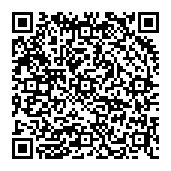 こちらからも登録申請できます！